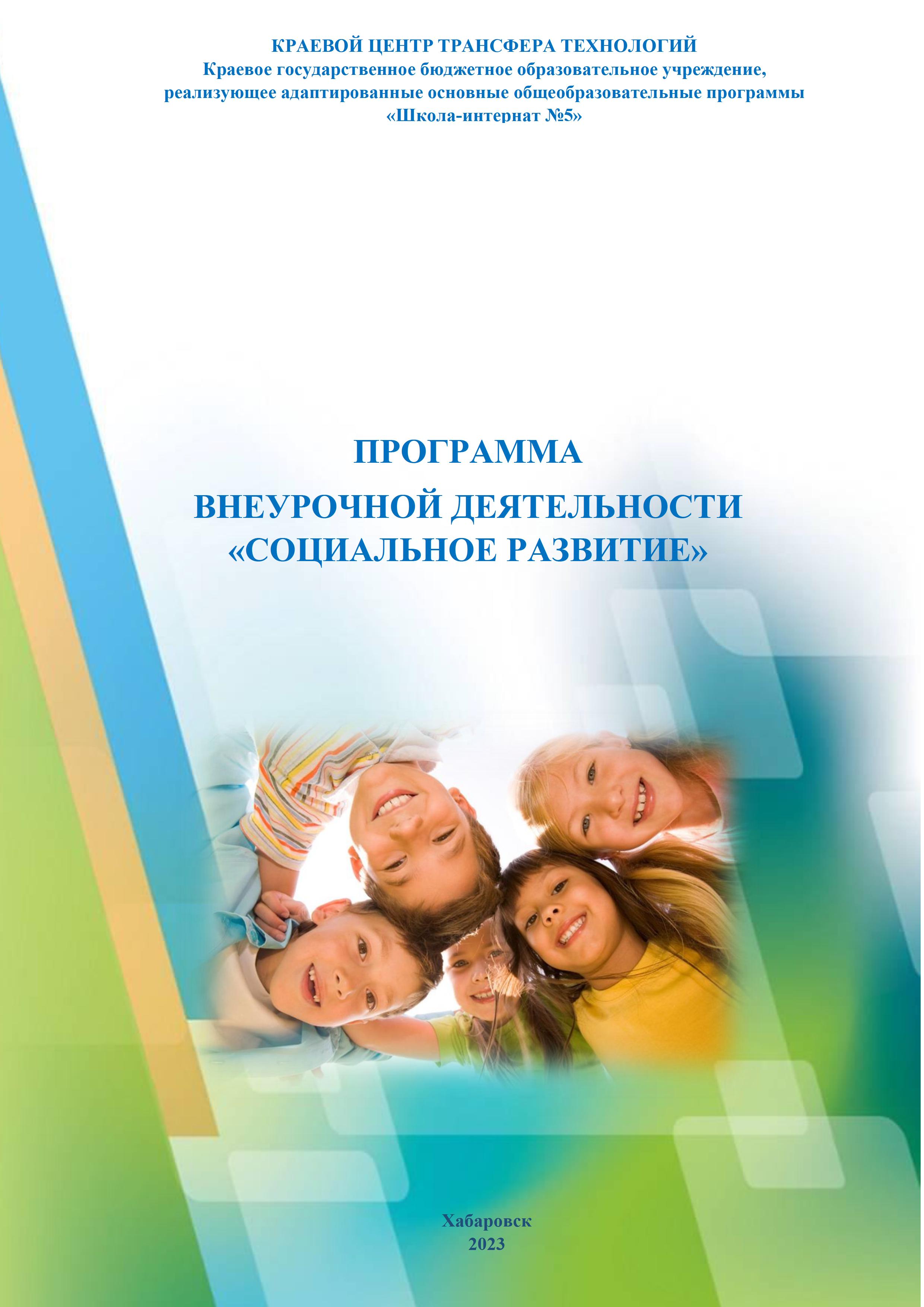 Нормативно-правовую базу разработки рабочей программы внеурочной деятельности «Социальное развитие составляет»:-Федеральный закон от 29.12.2012 № 273-ФЗ (ред. От 01.05.2019) «Об образовании в Российской Федерации);-Федеральный Государственный Образовательный стандарт образования обучающихся с умственной отсталостью (интеллектуальными нарушениями) приказ Минобрнауки России от 19.12.2014 № 1599;- Адаптированная основная общеобразовательная программа образования обучающихся с умственной отсталостью (интеллектуальными нарушениями)начального образования 1 – 9 класс (вариант 2) КГБОУ ШИ 5;-Устав КГКБОУ ШИ 5 от 19.05.2012023 № 696.1.Пояснительная запискаАктуальной проблемой современного образования и воспитания является проблема социализации обучающихся. Социализация относится к тем процессам, посредством которых люди научаются совместно жить и эффективно взаимодействовать друг с другом. Она предполагает активное участие самого человека в освоении культуры человеческих отношений, в формировании определенных социальных норм, ролей и функций, приобретении знаний, умений и навыков, необходимых для их успешной реализации.     В соответствии с Конституцией Российской Федерации и Законом «Об образовании» дети с ограниченными возможностями имеют равное со всеми право на образование. Для них предусматривается создание специальной коррекционно-развивающей среды, обеспечивающей адекватное условие и равные возможности для получения образования, лечения и оздоровления. Для успешной социальной адаптации рекомендуется расширять бытовой и социальный опыт детей с нарушениями интеллекта. Эту задачу можно решать средствами специального образования, но при этом возникает проблема: обучающиеся с трудом могут применять в повседневной жизни знания, получаемые на отдельных предметах. Поэтому, при обучении необходимо уделять внимание востребованности теоретических знаний в повседневной жизни. Для этого необходимо связывать любые теоретические понятия с окружающей действительностью.Главная задача педагогов- так организовать жизнь детского коллектива, чтобы обучающиеся добровольно, с желанием участвовали в разнообразных делах класса, учились быть самостоятельными. Проблема воспитания и социализации подрастающего поколения является одной из важнейших для любого общества. Концепция модернизации российского образования определяет одной из приоритетных задач школы — обеспечение успешной социализации обучающегося воспитанника. Социализация и интеграция детей с интеллектуальными нарушениями представляет собой острую актуальную проблему коррекционной педагогики. Значимость проблемы обусловлена тем, что выпускники специальных (коррекционных) школ испытывают трудности в определении своей жизненной позиции, своего места в обществе.Одним из эффективных подходов к социальному воспитанию обучающихся воспитанников является создание в образовательном учреждении условий и средств, позволяющих обеспечивать их успешную социализацию и интеграцию в обществе. Во внеурочное время представляются возможности включать детей в разнообразные виды социальной деятельности, развивать у них на этой основе чувство причастности к общественной жизни, воспитывать коллективизм, общественную активность и сознательную дисциплину. Преобразования, осуществляемые в процессе социальной деятельности, могут касаться любых сторон общественной жизни: отношений между группами школьников, поддержки и взаимопомощи детям младшего возраста, или имеющим проблемы со здоровьем, защиты и развития культурной и природной среды и т.д.При выполнении общественно-полезных дел успешно решаются многие воспитательные задачи: ребенок живет заботами о важном деле, стремится добиться определенных результатов в работе, знает, что для этого надо делать, проявляет инициативу, ответственность и самостоятельность.  Самое главное он учится делать добро и принимать его.Актуальность данной программы заключается в том, что она способствует разностороннему раскрытию индивидуальных способностей ребенка, которые не всегда удаётся рассмотреть на уроке, развитию у детей интереса к различным видам деятельности, желанию активно участвовать в продуктивной, одобряемой обществом деятельности, умению самостоятельно организовать своё свободное время.В программе внеурочной деятельности по социальному направлению «Школа добрых дел» предусмотрено выполнение школьниками творческих и проектных работ. Данная программа реализуется в рамках деятельности классного руководителя и помогает включению обучающихся в дела класса, школы, поселка, ближайшего социума.   2.Общая характеристика коррекционного курса.Цель программы - формирование личностных качеств учащихся как основы взаимоотношений с людьми, обществом и миром в целом в процессе социальной деятельности.Задачи:Привлекать учащихся к участию в делах класса и школы.Обучать навыкам общественно-полезной деятельности.Развивать организационные и коммуникативные компетенции, механизмы эмоционально-волевого регулирования поведения, ответственности за свои поступки.3.Описание места курса внеурочной деятельности в учебном плане.Направление внеурочной деятельности «Социальное развитие» входит в обязательную часть адаптированной основной образовательной программы для обучающихся с умственной отсталостью.  Программа предмета реализуется через урочную и внеурочную деятельность в соответствии с санитарно-эпидемиологическими правилами и нормами. Срок реализации программы один год. Рабочая программа рассчитана на 34 часа. 1 час в неделю, 34 учебные недели.  Занятия проводятся в классе, на пришкольном участке, в спортивном зале и т.д. Здоровьесберегающая организация образовательного процесса предполагает использование форм и методов обучения, адекватных возрастным возможностям младшего школьника.Цель: создание условий, способствующих адаптации и социализации обучающихся воспитанников с интеллектуальными нарушениями в обществе.           Задачи:-создать коррекционно-развивающее пространство, обеспечивающее развитие механизмов компенсации каждого обучающегося воспитанника;-повышать уровень познавательной активности и расширять объем  имеющихся   знаний и представлений об окружающем мире;-развить у обучающихся воспитанников способность к профессиональной адаптации, умения, навыки необходимые для общения и взаимодействия с другими людьми; -формировать навыки и умения необходимые для успешного вхождения в общество в процессе трудового, социально бытового обучения.       Целесообразность названного направления заключается в активизации внутренних резервов обучающихся воспитанников, способствующих успешному освоению нового социального опыта на ступени общего образования, в формировании социальных, коммуникативных и компетенций, необходимых для эффективного взаимодействия в социуме.4.Содержание курса внеурочной деятельности «Социальное развитие». Программа внеурочной деятельности «Социальное развитие» состоит из следующих разделов:Я и моя семья.Общение и культура поведения.Моя школа и мой класс.Улица. Магазины. «Я и моя семья»-знать и отчётливо произносить своё имя, фамилию;-знать свой возраст;-знать фамилию, имя, отчество отца и матери;-знать имена ближайших родственников: братья, сёстры, бабушка, дедушка, степень их родства;«Общение и культура поведения»Правила поведения на уроке и на перемене, в гардеробе, в столовой, -в библиотеке, на школьном дворе, на улице, дома.- правила и нормы поведения в различных ситуациях:           - в школе, в магазине, на улице, в транспорте, - о чертах своего характера, о своих достоинствах и недостатках,- об основных моделях коммуникативного поведения.«Моя школа и мой класс»Что такое школьная дисциплина, твоя школа, твой класс, дом.Взаимопомощь – как ее организовать, правила поведения в гостях, в театре, кино,    музее, на выставке.Наш труд в классе(дежурство). Мой труд каждый день дома. Как быть прилежным и старательным; что значит быть бережным и аккуратным.           Заботу и внимание нужно беречь, учусь все делать сам.   «Улица»-Знать улицу и её части: тротуар, проезжая часть, переход.-Соблюдать правила поведения на улице. -Соблюдать правила дорожного движения.«Магазины»           -Знать виды магазинов, и что в них продаётся.5.Требования к уровню подготовки обучающихся по курсу внеурочной деятельности (личностные и предметные результаты, система оценки)   Личностными результатами освоения курса является:• ценностное отношение к труду и творчеству, трудолюбие;• первоначальные навыки трудового творческого сотрудничества со сверстниками, старшими детьми и взрослыми;• первоначальный опыт участия в различных видах общественно полезной и личностно значимой деятельности;• потребности и начальные умения выражать себя в различных доступных и наиболее привлекательных для ребёнка видах творческой деятельности;• мотивация к самореализации в социальном творчестве, познавательной и практической, общественно полезной деятельности.предметные результаты:приобретение школьником социальных знаний,понимание социальной реальности и повседневной жизни;приобретение навыков групповой работы; получение опыта разработки социальных проектов и организации коллективной творческой деятельности;поиск, нахождение и обработка информации о принятых в обществе нормах поведения и общения; о толерантности к другим людям; о взаимопомощи и т.п.;способность регулировать собственную деятельность;освоение правил и норм социокультурного взаимодействия со взрослыми и сверстниками в сообществах разного типа (класс, школа, семья, учреждения культуры в городе, т.д.);приобретение навыков культуры общения (дома, в школе, в обществе); совершенствование в умениях слышать себя и других;приобретение школьником опыта самостоятельного социального действия: опыт исследовательской и поисковой деятельности; опыт публичного выступления; опыт самообслуживания, самоорганизации и организации совместной деятельности с другими детьми.В процессе оценки достижения планируемых результатов используются такие методы, как наблюдение, анализа результатов деятельности, проекты, творческие работы, самоанализ и самооценка.  6.Материально-техническое обеспечение.  -Учебные столы;-доска большая, универсальная;-персональный компьютер.Специальные средства невербальной коммуникации: графические изображения:«Правила школьника», «Времена года», «Виртуальные экскурсии». - Настенные классные   магнитные доски для вывешивания демонстрационного материала,- экран для демонстрации презентаций и видеофрагментов,- демонстрационное оборудование (компьютер, музыкальный центр, мультипроектор,- вспомогательное оборудование для осуществления проектной и исследовательской деятельности (принтер, сканер, фото и видеотехника).Экранно-звуковые пособия:- мультимедийные образовательные ресурсы, интернет-ресурсы, аудиозаписи, видеофильмы, слайды, мультимедийные презентации.Библиотечный фонд:- энциклопедическая и справочная литература,- научно-популярные книги, содержащие дополнительный познавательный материал развивающего характера по различным темам курса.7. Календарно-тематическое планирование.1 класс2 класс3 класс4 классНаправление КлассКол-во часов в нед.11 ч.III ч.I полуг.IIII ч.IIV ч.IIполугГгодСоциальное11Направление КлассКол-во часов в нед.I 1 ч.III ч.I полуг.IIII ч.IIV ч.IIполугГгодСоциальное21Направление КлассКол-во часов в нед.I 1 ч.III ч.I полуг.IIII ч.IIV ч.IIполугГгодСоциальное31Направление КлассКол-во часов в нед.I 1 ч.III ч.I полуг.IIII ч.IIV ч.IIполугГгодСоциальное41№ п/п год№п/п темаСодержание1 четверть«Я и моя семья»Колич.часовДата11Знание и отчётливое произношение своей фамилии и имени, возраст.122«Кто это»133«Меня зовут…»144Знание состава семьи, фамилию и имя родителей.155Фотоальбом.166«Как зовут родителей».177Выработка навыков и умений организованного коллективного поведения.188«Мы идем в гости». Правила поведения.1№ п/п год№п/п темаСодержание2 четверть«Я и моя семья»Колич.часовДата99Умение выслушать речь взрослого.11010«Ушки на макушке».11111Умение благодарить за помощь.11212«Вежливые слова».1«Улица»«Улица»«Улица»«Улица»«Улица»131Правила поведения на улице.1142«Улица полна неожиданностей».1153Экскурсия на улицу. Соблюдение ПДД.1164Экскурсия на улицу. Соблюдение ПДД.1№ п/п год№п/п темаСодержание3 четвертьКолич.часовДата175Виды транспорта. Правила дорожного движения и поведения пешеходов.1186Светофор, переход. Путь следования от дома до школы.1197«Я веселый пешеход». (Сюжетно-ролевая игра).1208Правила поведения пассажиров в транспорте.1«Моя школа и мой класс».«Моя школа и мой класс».«Моя школа и мой класс».«Моя школа и мой класс».«Моя школа и мой класс».211«Мой домашний режим».1222«Мой школьный режим».1233Знание школьных помещений.1244Название, номер и адрес школы.1255Знание имён и отчеств педагогов, работающих на классе.1266Знание имён одноклассников.1№ п/п год№п/п темаСодержание4 четверть«Общение и культура поведения»Колич.часовДата271Правила поведения на уроке и на перемене1282Правила поведения в гардеробе.1293Правила поведения в столовой.1304Правила поведения на школьном дворе.1315 Правила поведения    на улице.1326 Правила поведения дома.133-347-8Правила и нормы поведения в различных ситуациях:1№ п/п год№п/п темаСодержание1 четверть«Я и моя семья»Колич.часовДата11Знание и отчётливое произношение своей фамилии и имени, возраста.122«Представься».133«Представь родителей».144Знание своего адреса.155«Письмо другу».1«Общение и культура поведения»«Общение и культура поведения»«Общение и культура поведения»«Общение и культура поведения»«Общение и культура поведения»66Выработка навыков и умений организованного коллективного поведения.177Умение выслушать речь взрослого.188Умение благодарить за помощь.1№ п/п год№п/п темаСодержание2 четвертьКолич.часовДата99Правила поведения на экскурсии.11010Экскурсия в музей.11111Правила поведения в магазине.11212Экскурсия в магазин.1«Улица»«Улица»«Улица»«Улица»«Улица»131Экскурсия по улицам на тему: «Движение по тротуару».1142Улица и её части: тротуар, проезжая часть. Их назначение.1153Улица и её части: переход. Его назначение. 1164Практическое занятие по теме «Правила перехода через дорогу».1№ п/п год№п/п темаСодержание3 четвертьКолич.часовДата175Виды транспорта. Правила дорожного движения и поведения пешеходов.1186Светофор, переход. Путь следования от дома до школы.1197Правила поведения пассажиров в транспорте.1208Сюжетно-ролевая игра «Автобус».1«Магазин».«Магазин».«Магазин».«Магазин».«Магазин».211Профессии работников магазина.1222Виды магазинов. Что продаётся.1233Сюжетно-ролевая игра «Магазин».1244Глобальное чтение вывесок.1255Экскурсия в магазин. Покупка товаров.1266Правила поведения в магазине.1№ п/п год№п/п темаСодержание4 четверть                  «Моя школа и мой класс»Колич.часовДата271Что такое школьная дисциплина твоя школа.1282Что такое школьная дисциплина твой класс.1293Что такое школьная дисциплина твой дом.1304Взаимопомощь – как ее организовать.1315Правила поведения в гостях.1326 Правила поведения в кино.133-347-8Правила поведения в музее.1№ п/п год№п/п темаСодержание1 четверть«Я и моя семья»Колич.часовДата11Знание и отчётливое произношение своей фамилии и имени, возраста. 122Знание имён ближайших родственников.133Что означают наши имена.144Что могут рассказать имена, отчества и фамилии о прошлом.155Традиции семьи.1«Общение и культура поведения»«Общение и культура поведения»«Общение и культура поведения»«Общение и культура поведения»«Общение и культура поведения»66Разговор об общении. Игра «Вежливо-невежливо».177Анализ поступков. Небольшие сказки-загадки.188Звонок по телефону. Игра «Сломанный телефон».1№ п/п год№п/п темаСодержание2 четвертьКолич.часовДата99Правила этикета при знакомстве со старшими, взрослыми.11010Что нужно говорить, когда представляешься сам. Игра «А вот и я».11111Игра «Вежливо-невежливо». Разбор ситуаций.11212Отказ в ответ на просьбу, приглашение.1«Улица»«Улица»«Улица»«Улица»«Улица»131Дом, в котором я живу.1142Праздник двора «Вот наша улица, а вот и наш дом».1153О чём говорят названия улиц города.1164Знакомство с районами города. Район в котором я живу.1№ п/п год№п/п темаСодержание3 четвертьКолич.часовДата175Парки нашего города.1186Символы нашего города.1197Игра-викторина «Цветик-семицветик».1208Новые и старые улицы нашего города.1«Магазин».«Магазин».«Магазин».«Магазин».«Магазин».211Мои покупки и их планирование.1222Ориентация в расположении отделов магазина, кассы и др.1233Соблюдение последовательности действий при выборе товара.1244Соблюдение последовательности действий при расчёте на кассе.1255Раскладывание продуктов в места хранения.1266Узнавание отдела напитков в магазине.1№ п/п год№п/п темаСодержание4 четверть                  «Моя школа и мой класс»Колич.часовДата271Мы теперь не просто дети, мы теперь ученики.1282Мои одноклассники. Наши школьные обязанности.1293Школьные вещи-наши помощники.1304Школьные традиции.1315День рождения класса.1326 По каким правилам мы живём в классе.133-347-8Самый уютный класс.1№ п/п год№п/п темаСодержание1 четверть«Я и моя семья»Колич.часовДата11Традиции семьи.122История игрушки. Любимая игрушка моего детства.133Мир семейных увлечений. Досуг-дело серьёзное.144Книги моего детства. Сокровища семейной библиотеки.155Семейные обязанности.1«Общение и культура поведения»«Общение и культура поведения»«Общение и культура поведения»«Общение и культура поведения»«Общение и культура поведения»66Маленькое дело лучше большого безделья.177Любимый уголок родной природы.188Карта мест отдыха. Стихотворение о Родине.1№ п/п год№п/п темаСодержание2 четвертьКолич.часовДата99Мы собираем большой хоровод. Игра-праздник в форме хоровода.11010Правила для всех «Уважая человека, уважаешь себя».11111О дружбе мальчиков и девочек.11212Доброта, что солнце.1«Улица»«Улица»«Улица»«Улица»«Улица»131Целевая прогулка по теме «Что такое улица. По каким правилам она живёт».1142Экскурсия по теме «Моя улица».1153Азбука безопасного поведения на улице.1164Умелый пешеход.1№ п/п год№п/п темаСодержание3 четвертьКолич.часовДата175Как рождаются опасные ситуации на дорогах.1186Как разговаривает улица.1197Знай правила движения как таблицу умножения.1208Город вежливости.1«Магазин».«Магазин».«Магазин».«Магазин».«Магазин».211Узнавание отдела молочных продуктов. 1222Узнавание упаковок с молочным продуктом.1233Узнавание отдела хлебобулочных изделий.1244Узнавание хлебобулочных изделий готовых к употреблению.1255Знание правил хранения хлебобулочных изделий.1266Правила поведения в разных отделах магазина.1№ п/п год№п/п темаСодержание4 четверть                  «Моя школа и мой класс»Колич.часовДата271Мой портфель.1282Подумаем о других.1293Школьная мозаика.1304Как я отношусь к одноклассникам.1315Законы школьной жизни.1326Радуга дружбы.133-347-8Безопасный маршрут «Дом-школа».1